       КАРАР                                                                   РЕШЕНИЕ  «О  передвижении средств бюджета сельского поселения Зириклинский сельсовет муниципального района Шаранский район Республики Башкортостан на 2013 год».    Принимая во внимание выступление главы сельского поселения Игдеева Р С , в связи  необходимостью средств на оплату;- заработной платы за ноябрь 2013 г                                               - 43150 рублей                                           - начисления на заработную плату                                                   - 12930 рублей- суточных при повышении квалификации управляющего делами- 900 рублей- транспортных расходов                                                                      -270 рублей- платы за проживание                                                                           -2750 рублей- приобретения огнетушителей к пожарному автомобилю             - 2910,01 рублей                   произвести передвижку  средств бюджета сельского поселения Зириклинский сельсовет муниципального района Шаранский район Республики Башкортостан на 2013 год2. Контроль за исполнением данного решения возложить на постоянную комиссию Совета сельского поселения  по  бюджету, налогам и собственности.  Глава сельского поселенияЗириклинский сельсовет муниципального района Шаранский район Республики Башкортостан -                                                                            Р С Игдеев                                                                                                                                           В рублях ИТОГО                                                                                                                      0(приложения 1,2)    Секретарь заседания Совета СП Зириклинский сельсовет:                                                                                                        О И Ишумбаева         С.Зириклы  №  334От 27 ноября 2013 годаПриложение 1к решению Совета сельского поселенияЗириклинский сельсовет муниципального района Шаранский район Республики Башкортостан от 27 ноября 2013 года №    334   Распределение бюджетных ассигнованийсельского поселения  Зириклинский сельсовет муниципального района Шаранский район  Республики Башкортостан   на 2013 год по разделам, подразделам классификации расходов бюджетов                                                                                                                                          (в рублях) Глава сельского поселенияЗириклинский сельсоветмуниципального районаШаранский районРеспублики Башкортостан:                                                                                               Игдеев Р СПриложение 2к решению Совета сельского поселения Зириклинский сельсовет муниципальногорайона Шаранский район РеспубликиБашкортостан от 27 ноября 2013 года№ 334Ведомственная структура расходов бюджета сельского поселения Зириклинский сельсовеи муниципального района Шаранский район Республики Башкортостан на 2013 год                                                                                                                                  (в рублях)Глава сельского поселенияЗириклинский сельсоветмуниципального районаШаранский районРеспублики Башкортостан:                                                                                                   Игдеев Р СБашкортостан РеспубликаһыШаран районымуниципаль районыЕрекле ауыл Советыауыл биләмәһеЕрекле ауылы, тел.(34769) 2-54-46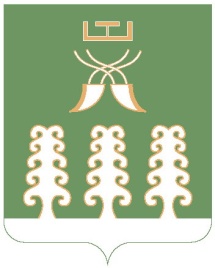 Республика БашкортостанМуниципальный районШаранский районСовет сельского поселенияЗириклинский сельсоветс. Зириклы,  тел.(34769) 2-54-46Итого\0502\791\3510500\244\340.3\ФЗ131-01_101\РП-А-1100\3-00-000-000\0\-30000,00\1403\791\5210600\540\251.1\ФЗ131-03_39\РП-Б—3200/2-00-000-000\0\-30000,00\0104\791\0020400\121\211\ФЗ131-03_98\\РП-А-0100\3-00-000-000\0 \43150,00\0104\791\0020400\121\213\ФЗ131-03_98\\РП-А-0100\3-00-000-000\0 \12930,00\0104\791\0020400\244\212\ФЗ131-03_98\\РП-А-0100\3-00-000-000\0 \ 900,00\0104\791\0020400\244\222\ФЗ131-03_98\\РП-А-0100\3-00-000-000\0 \270,00\0104\791\0020400\244\226.10\ФЗ131-03_98\\РП-А-0100\3-00-000-000\0 \2750,000310\791\7950000\244\310.2\ФЗ131-03_117\\РП-А-2900\3-00-000-000\0 \2910,010310\791\7950000\244\340.3\ФЗ131-03_117\\РП-А-2900\3-00-000-000\0 \-2910,01Наименование показателяРзПрсумма125ВСЕГО      0Общегосударственные вопросы010060000,00Функционирование Правительства Российской Федерации, высших исполнительных органов государственной власти субъектов Российской Федерации, местных администраций010460000,00Жилищно-коммунальное хозяйство0500-30000,00Коммунальное хозяйство0502-30000,00  Межбюджетные трансферты общего характера бюджетам субъектов российской федерации и муниципальных образований-30000,00Прочие межбюджетные трансферты общего характера-30000,00Наименование показателяВед-воРзПрЦсрВрсумма123456ВСЕГО      0Администрация 7910Общегосударственные вопросы791010060000,00Функционирование Правительства Российской Федерации, высших исполнительных органов государственной власти субъектов Российской Федерации, местных администраций791010460000,00Руководство и управление в сфере установленных функций органов  местного самоуправления79101040020000600000,00Центральный аппарат7910104002040060000,00Расходы на выплаты персоналу в целях обеспечения выполнения функций муниципальными органами, казенными учреждениями7910104002040010056080,00Расходы на выплаты персоналу муниципальных органов7910104002040012056080,00Фонд оплаты труда и страховые взносы7910104002040012156080,00Закупка товаров, работ и услуг для муниципальных нужд791010400204002003920,00Иные закупки товаров, работ и услуг для муниципальных нужд791010400204002403920,00Прочая закупка товаров, работ и услуг для муниципальных нужд791010400204002443920,00Жилищно-коммунальное хозяйство7910500-30000,00Коммунальное хозяйство7910502-30000,00Поддержка коммунального хозяйства79105023510000-30000,00Мероприятия в области коммунального хозяйства79105023510500-30000,00Закупка товаров, работ и услуг для муниципальных  нужд79105023510500200-30000,00Иные закупки товаров, работ и услуг для муниципальных нужд79105023510500240-30000,00Прочая закупка товаров, работ и услуг для муниципальных нужд79105023510500244-30000,00Межбюджетные трансферты общего характера бюджетам субъектов Российской Федерации и муниципальных образований7911400-30000,00Прочие межбюджетные трансферты общего характера7911403-30000,00Межбюджетные трансферты79114035210000-30000,00Межбюджетные трансферты из бюджетов поселений бюджету муниципального района и из бюджета муниципального района бюджетам поселений в соответствии с заключенными соглашениями79114035210600-30000,00Межбюджетные трансферты79114035210600500-30000,00Иные межбюджетные трансферты79114035210600540-30000,00